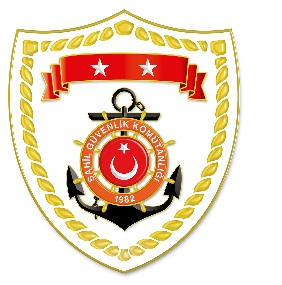 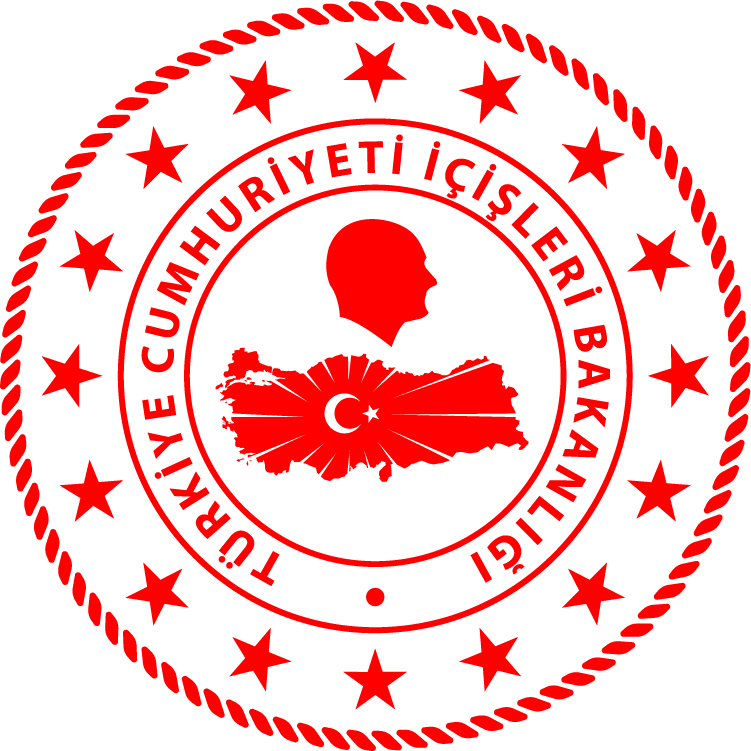 Karadeniz BölgesiMarmara BölgesiEge BölgesiAkdeniz BölgesiS.NUTARİHTESPİTUYGULANAN İDARİ PARA CEZASI MİKTARI (TL)CEZANIN KESİLDİĞİİL/İLÇE-MEVKİİAÇIKLAMA118 Eylül 2021Limanda dalarak su ürünleri avcılığı yapmak545ZONGULDAK/MerkezToplam 2 işleme 6.000 TL idari para cezası uygulanmıştır.219 Eylül 2021Belirlenen karaya çıkış noktaları dışında su ürünlerini nakletmek   5.455TRABZON/Sürmene Toplam 2 işleme 6.000 TL idari para cezası uygulanmıştır.S.NUTARİHTESPİTUYGULANAN İDARİ PARA CEZASI MİKTARI (TL)CEZANIN KESİLDİĞİİL/İLÇE-MEVKİİAÇIKLAMA117 Eylül 2021Limanda dalarak su ürünleri avcılığı yapmak545EDİRNE/Enez1 işleme 545 TL idari para cezası uygulanmıştır.S.NUTARİHTESPİTUYGULANAN İDARİ PARA CEZASI MİKTARI (TL)CEZANIN KESİLDİĞİİL/İLÇE-MEVKİİAÇIKLAMA117 Eylül 2021Avladığı ürünlere ilişkin kayıtları usulüne uygun tutmamak1.526AYDIN/DidimToplam 6 işleme 6.469 TL idari para cezası uygulanmıştır.217 Eylül 2021Modifiye edilmiş istihsal vasıtası bulundurmak 2.727İZMİR/NarlıdereToplam 6 işleme 6.469 TL idari para cezası uygulanmıştır.318 Eylül 2021Yasak sahada su ürünleri avcılığı yapmak(4 işlem)2.216İZMİR/UrlaToplam 6 işleme 6.469 TL idari para cezası uygulanmıştır.S.NUTARİHTESPİTUYGULANAN İDARİ PARA CEZASI MİKTARI (TL)CEZANIN KESİLDİĞİİL/İLÇE-MEVKİİAÇIKLAMA119 Eylül 2021Avladığı ürünlere ilişkin kayıtları usulüne uygun tutmamak(2 işlem)1.526ANTALYA/KaşToplam 4 işleme 5.071 TL idari para cezası uygulanmıştır.219 Eylül 2021Amatör olarak küçük boyda balık avcılığı yapmak 818ANTALYA/KaşToplam 4 işleme 5.071 TL idari para cezası uygulanmıştır.319 Eylül 2021Avlanması yasak türü avlamak 2.727ANTALYA/KaşToplam 4 işleme 5.071 TL idari para cezası uygulanmıştır.